Урок 77-78. Порядок выполнения работ по расстановке опор шаблонам.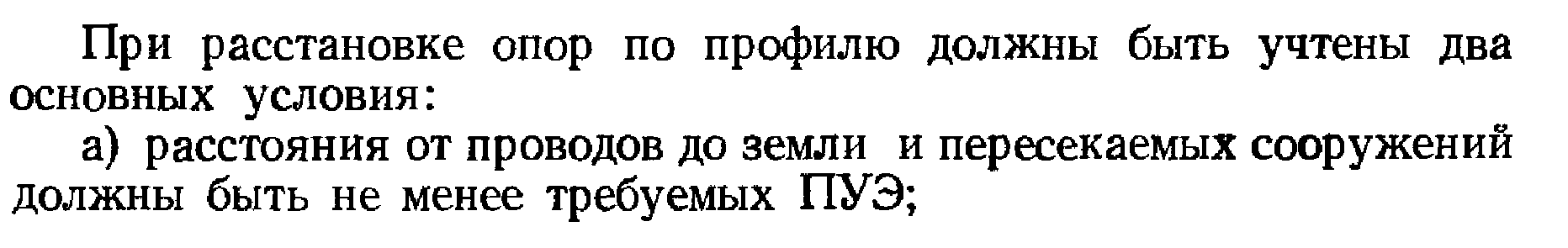 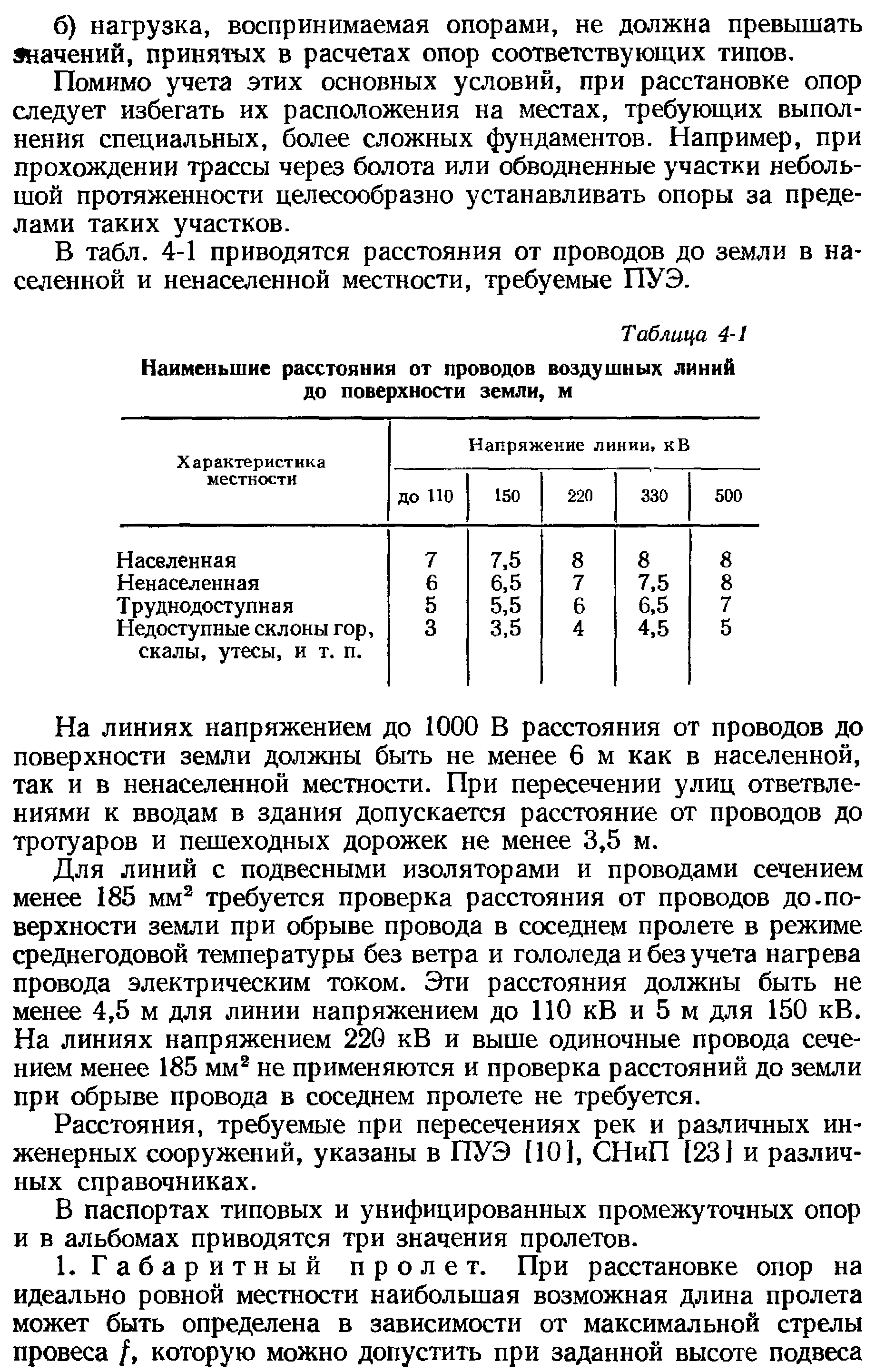 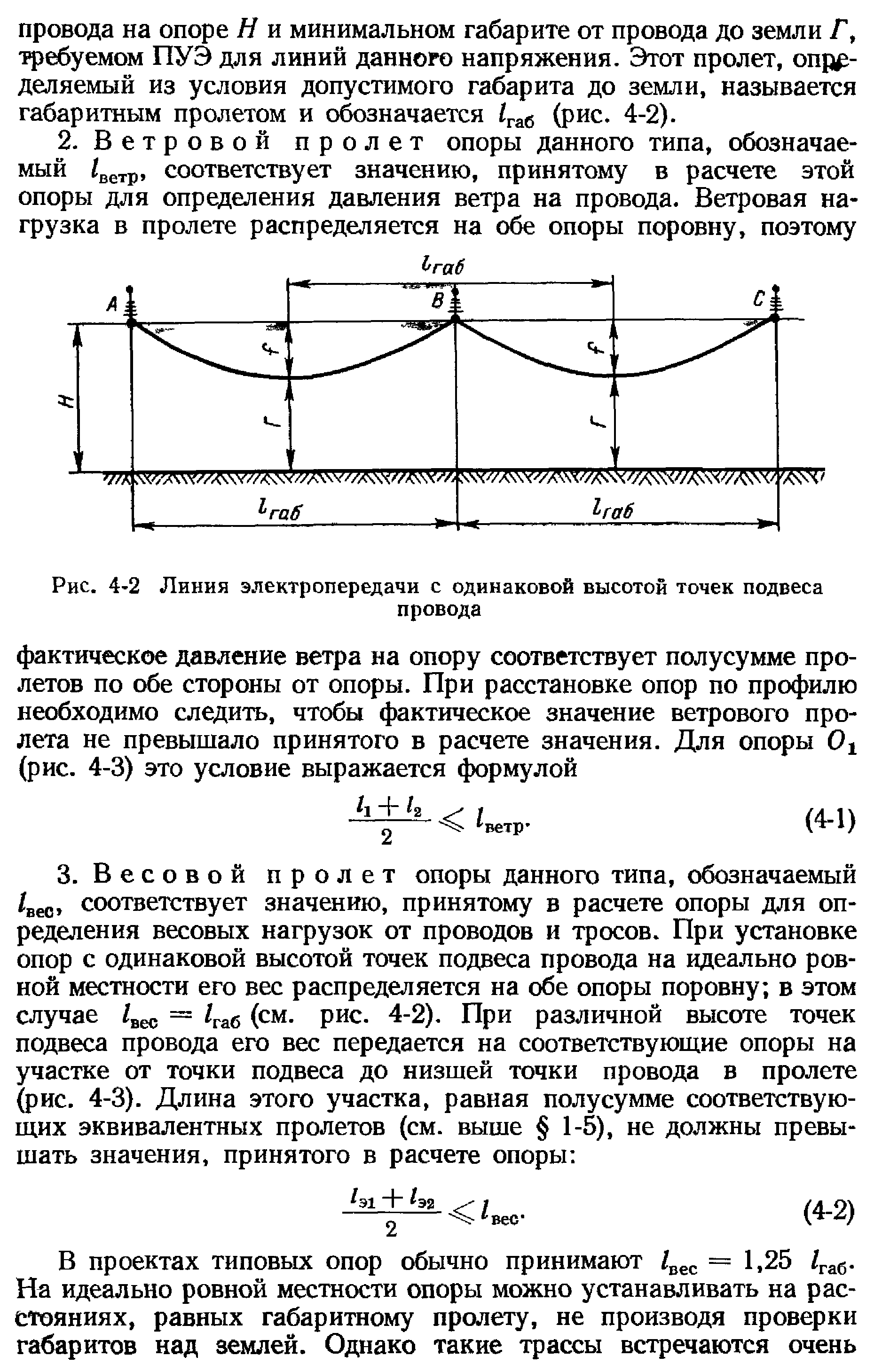 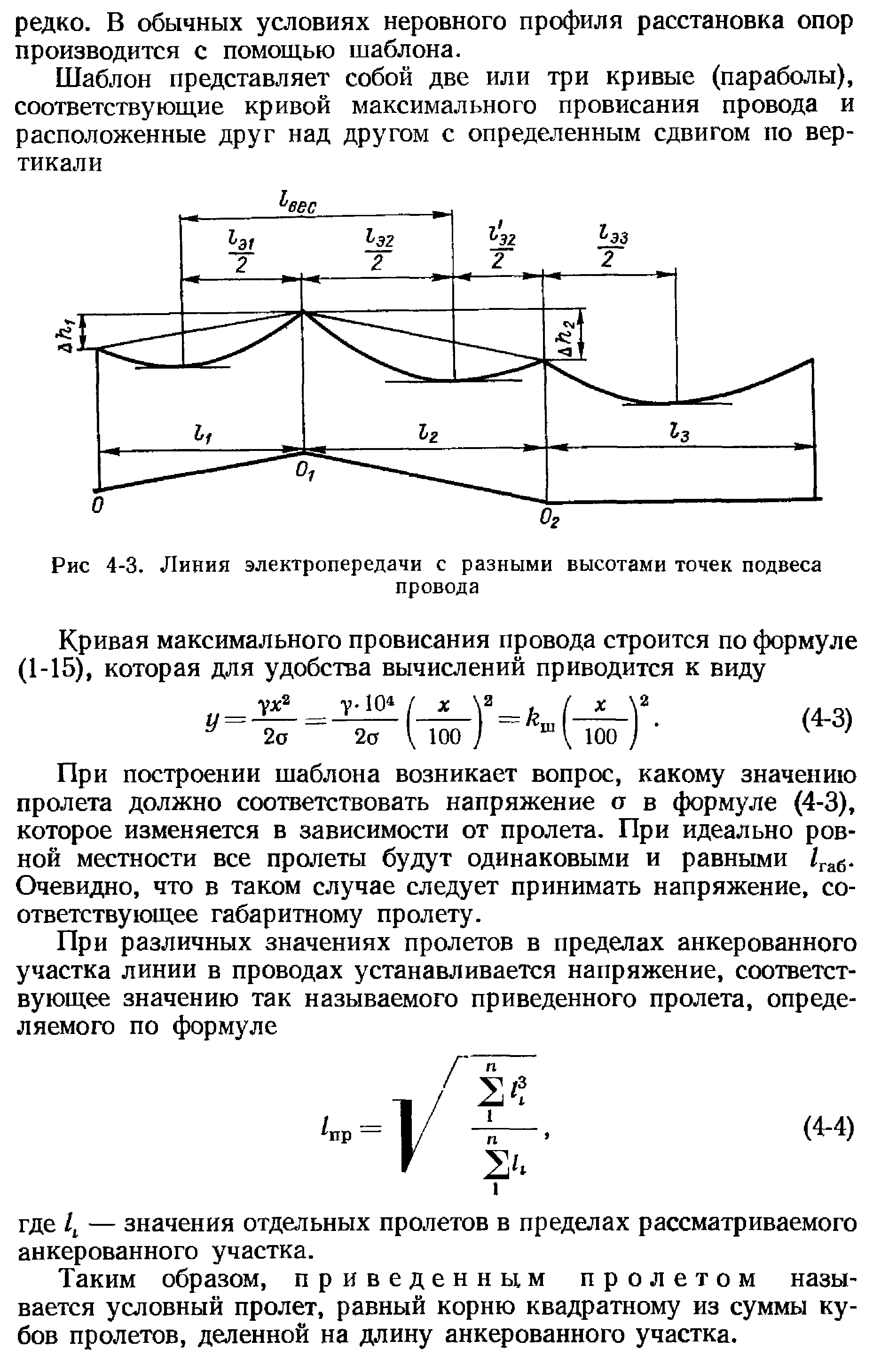 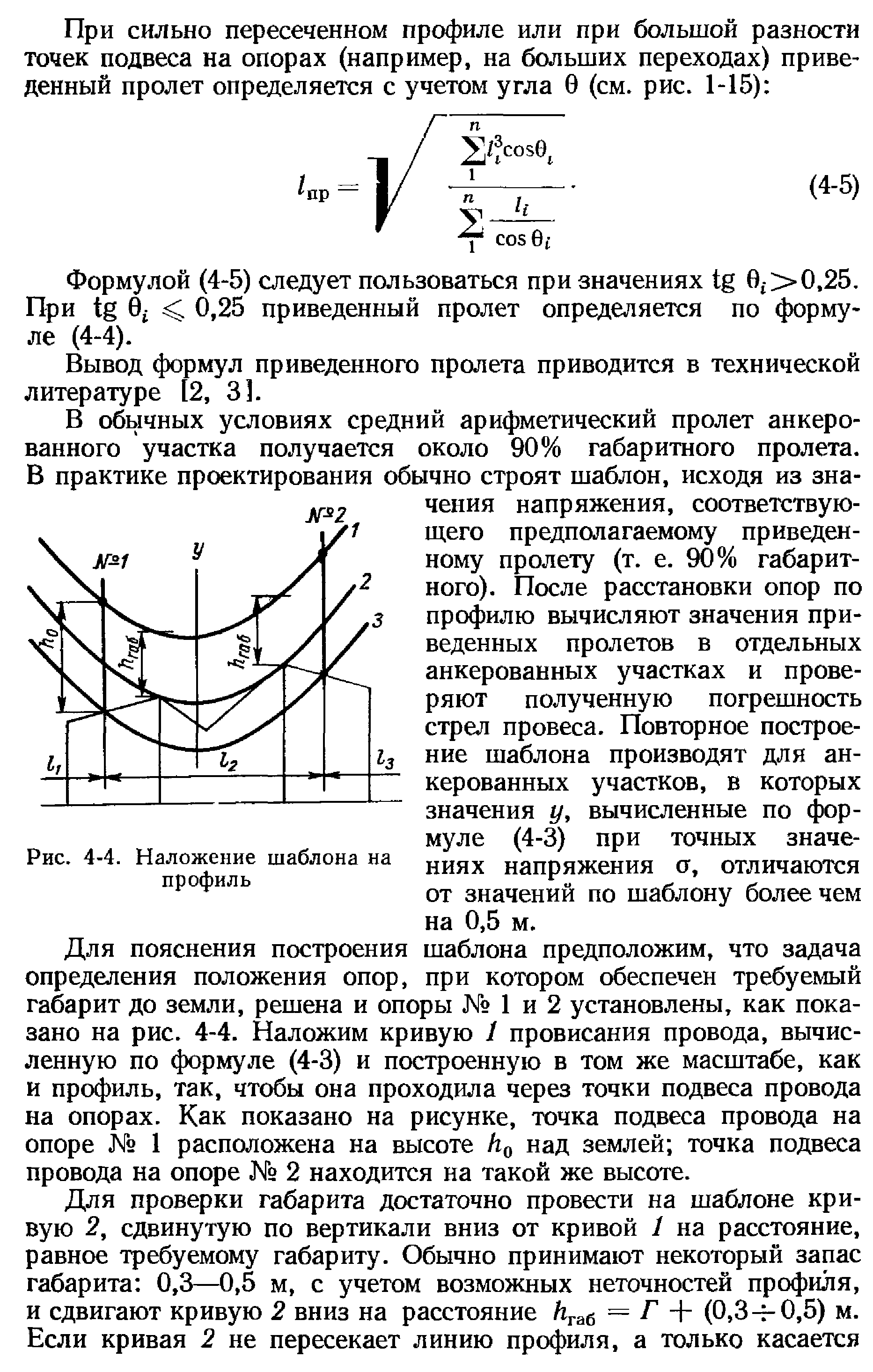 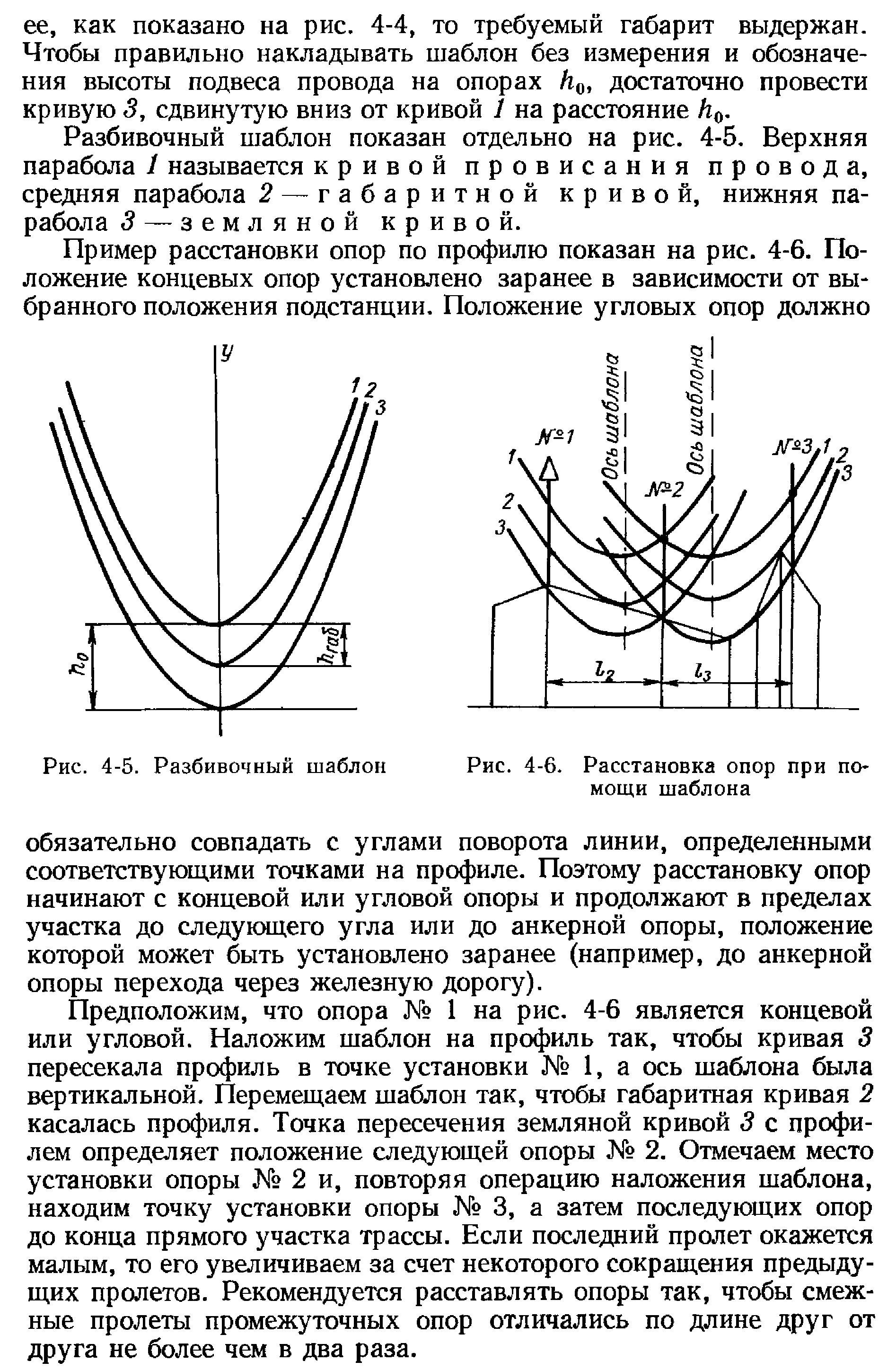 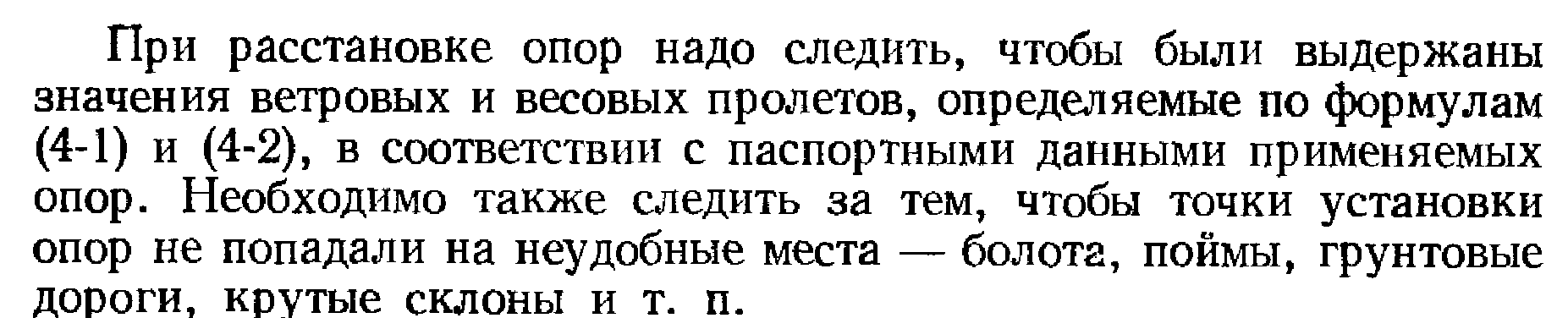 Задание: изучить материал лекции и составить конспект.